Catatan:Capaian Pembelajaran Lulusan PRODI (CPL-PRODI) adalah kemampuan yang dimiliki oleh setiap lulusan PRODI yang merupakan internalisasi dari sikap, penguasaan pengetahuan dan ketrampilan sesuai dengan jenjang prodinya yang diperoleh melalui proses pembelajaran.CPL yang dibebankan pada mata kuliah adalah beberapa capaian pembelajaran lulusan program studi (CPL-PRODI) yang digunakan untuk pembentukan/pengembangan sebuah mata kuliah yang terdiri dari aspek sikap, ketrampulan umum, ketrampilan khusus dan pengetahuan.CP Mata kuliah (CPMK) adalah kemampuan yang dijabarkan secara spesifik dari CPL yang dibebankan pada mata kuliah, dan bersifat spesifik terhadap bahan kajian atau materi pembelajaran mata kuliah tersebut.Sub-CP Mata kuliah (Sub-CPMK) adalah kemampuan yang dijabarkan secara spesifik dari CPMK yang dapat diukur atau diamati dan merupakan kemampuan akhir yang direncanakan pada tiap tahap pembelajaran, dan bersifat spesifik terhadap materi pembelajaran mata kuliah tersebut.Kreteria Penilaian adalah patokan yang digunakan sebagai ukuran atau tolok ukur ketercapaian pembelajaran dalam penilaian berdasarkan indikator-indikator yang telah ditetapkan. Kreteriapenilaian merupakan pedoman bagi penilai agar penilaian konsisten dan tidak bias. Kreteria dapat berupa kuantitatif ataupun kualitatif.Indikator penilaian kemampuan dalam proses maupun hasil belajar mahasiswa adalah pernyataan spesifik dan terukur yang mengidentifikasi kemampuan atau kinerja hasil belajar mahasiswa yang disertai bukti-bukti.Capaian Pembelajaran Lulusan PRODI (CPL-PRODI) adalah kemampuan yang dimiliki oleh setiap lulusan PRODI yang merupakan internalisasi dari sikap, penguasaan pengetahuan dan ketrampilan sesuai dengan jenjang prodinya yang diperoleh melalui proses pembelajaran.CPL yang dibebankan pada mata kuliah adalah beberapa capaian pembelajaran lulusan program studi (CPL-PRODI) yang digunakan untuk pembentukan/pengembangan sebuah mata kuliah yang terdiri dari aspek sikap, ketrampulan umum, ketrampilan khusus dan pengetahuan.CP Mata kuliah (CPMK) adalah kemampuan yang dijabarkan secara spesifik dari CPL yang dibebankan pada mata kuliah, dan bersifat spesifik terhadap bahan kajian atau materi pembelajaran mata kuliah tersebut.Sub-CP Mata kuliah (Sub-CPMK) adalah kemampuan yang dijabarkan secara spesifik dari CPMK yang dapat diukur atau diamati dan merupakan kemampuan akhir yang direncanakan pada tiap tahap pembelajaran, dan bersifat spesifik terhadap materi pembelajaran mata kuliah tersebut.Kriteria Penilaian adalah patokan yang digunakan sebagai ukuran atau tolok ukur ketercapaian pembelajaran dalam penilaian berdasarkan indikator-indikator yang telah ditetapkan. Kriteria penilaian merupakan pedoman bagi penilai agar penilaian konsisten dan tidak bias. Kriteria dapat berupa kuantitatif ataupun kualitatif.Indikator penilaian kemampuan dalam proses maupun hasil belajar mahasiswa adalah pernyataan spesifik dan terukur yang mengidentifikasi kemampuan atau kinerja hasil belajar mahasiswa yang disertai bukti-bukti.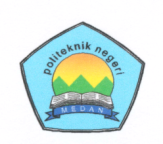 POLITEKNIK NEGERI MEDANJURUSAN TEKNIK ELEKTRO/ PROGRAM STUDI TEKNIK ELEKTRONIKAPOLITEKNIK NEGERI MEDANJURUSAN TEKNIK ELEKTRO/ PROGRAM STUDI TEKNIK ELEKTRONIKAPOLITEKNIK NEGERI MEDANJURUSAN TEKNIK ELEKTRO/ PROGRAM STUDI TEKNIK ELEKTRONIKAPOLITEKNIK NEGERI MEDANJURUSAN TEKNIK ELEKTRO/ PROGRAM STUDI TEKNIK ELEKTRONIKAPOLITEKNIK NEGERI MEDANJURUSAN TEKNIK ELEKTRO/ PROGRAM STUDI TEKNIK ELEKTRONIKAPOLITEKNIK NEGERI MEDANJURUSAN TEKNIK ELEKTRO/ PROGRAM STUDI TEKNIK ELEKTRONIKAPOLITEKNIK NEGERI MEDANJURUSAN TEKNIK ELEKTRO/ PROGRAM STUDI TEKNIK ELEKTRONIKARENCANA PEMBELAJARAN SEMESTER (RPS)RENCANA PEMBELAJARAN SEMESTER (RPS)RENCANA PEMBELAJARAN SEMESTER (RPS)RENCANA PEMBELAJARAN SEMESTER (RPS)RENCANA PEMBELAJARAN SEMESTER (RPS)RENCANA PEMBELAJARAN SEMESTER (RPS)RENCANA PEMBELAJARAN SEMESTER (RPS)RENCANA PEMBELAJARAN SEMESTER (RPS)Nama Mata KuliahNama Mata KuliahNama Mata KuliahKode Mata KuliahBobot (sks)Bobot (sks)SemesterTgl PenyusunanMANAJEMEN INDUSTRIMANAJEMEN INDUSTRIMANAJEMEN INDUSTRIEKBB30122325 Juli 2021OtorisasiOtorisasiOtorisasiNama KoordinatorPengembang RPSNama KoordinatorPengembang RPSKoordinator Bidang Keahlian (Jika Ada)Ka PRODIKa PRODIOtorisasiOtorisasiOtorisasiZumhari,S.T.,M.T.Zumhari,S.T.,M.T.Zumhari,S.T.,M.T./Angelia Maharani Purba, S.T., M.T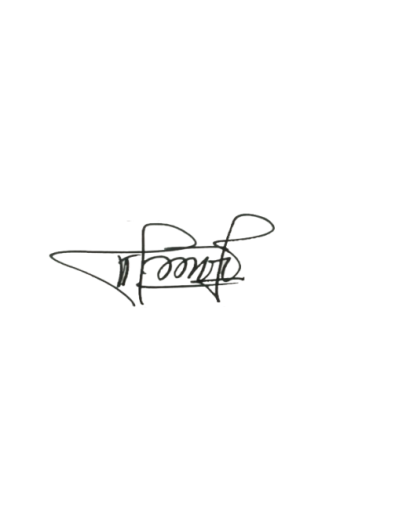 Meidi Wani Lestari,S.T.,M.T.Meidi Wani Lestari,S.T.,M.T.CPL-PRODI  (Capaian Pembelajaran Lulusan Program Studi)Yang Dibebankan Pada Mata KuliahCPL-PRODI  (Capaian Pembelajaran Lulusan Program Studi)Yang Dibebankan Pada Mata KuliahCPL-PRODI  (Capaian Pembelajaran Lulusan Program Studi)Yang Dibebankan Pada Mata KuliahCPL-PRODI  (Capaian Pembelajaran Lulusan Program Studi)Yang Dibebankan Pada Mata KuliahCPL-PRODI  (Capaian Pembelajaran Lulusan Program Studi)Yang Dibebankan Pada Mata KuliahCPL-PRODI  (Capaian Pembelajaran Lulusan Program Studi)Yang Dibebankan Pada Mata KuliahCPL-PRODI  (Capaian Pembelajaran Lulusan Program Studi)Yang Dibebankan Pada Mata KuliahS2S6S9P6P7K2K4KK3Menjunjung tinggi nilai kemanusiaan dalam menjalankan tugas berdasarkan agama,moral, dan etika;Bekerjasama dan memiliki kepekaan sosial serta kepedulian terhadap masyarakat dan lingkungan;Menunjukkan sikap bertanggung jawab atas pekerjaan di bidang keahliannya secara mandiri;Menguasai pengetahuan tentang tata cara komunikasi dengan pihak lain dengan memperhatikan etika komunikasi.Menguasai prinsip dan issue terkini dalam ekonomi, sosial, ekologi secara umum.Mampu menunjukkan kinerja bermutu dan terukurMampu menyusun laporan hasil dan proses kerja secara akurat dan sahih serta mengomunikasikannya secara efektif kepada pihak lain yang membutuhkanMampu merealisasikan rancangan sistem kendali sederhana yang memenuhi kebutuhan spesifik berdasarkan standar IEC dengan memperhatikan faktor-faktor ekonomi, K3 dan lingkunganMenjunjung tinggi nilai kemanusiaan dalam menjalankan tugas berdasarkan agama,moral, dan etika;Bekerjasama dan memiliki kepekaan sosial serta kepedulian terhadap masyarakat dan lingkungan;Menunjukkan sikap bertanggung jawab atas pekerjaan di bidang keahliannya secara mandiri;Menguasai pengetahuan tentang tata cara komunikasi dengan pihak lain dengan memperhatikan etika komunikasi.Menguasai prinsip dan issue terkini dalam ekonomi, sosial, ekologi secara umum.Mampu menunjukkan kinerja bermutu dan terukurMampu menyusun laporan hasil dan proses kerja secara akurat dan sahih serta mengomunikasikannya secara efektif kepada pihak lain yang membutuhkanMampu merealisasikan rancangan sistem kendali sederhana yang memenuhi kebutuhan spesifik berdasarkan standar IEC dengan memperhatikan faktor-faktor ekonomi, K3 dan lingkunganMenjunjung tinggi nilai kemanusiaan dalam menjalankan tugas berdasarkan agama,moral, dan etika;Bekerjasama dan memiliki kepekaan sosial serta kepedulian terhadap masyarakat dan lingkungan;Menunjukkan sikap bertanggung jawab atas pekerjaan di bidang keahliannya secara mandiri;Menguasai pengetahuan tentang tata cara komunikasi dengan pihak lain dengan memperhatikan etika komunikasi.Menguasai prinsip dan issue terkini dalam ekonomi, sosial, ekologi secara umum.Mampu menunjukkan kinerja bermutu dan terukurMampu menyusun laporan hasil dan proses kerja secara akurat dan sahih serta mengomunikasikannya secara efektif kepada pihak lain yang membutuhkanMampu merealisasikan rancangan sistem kendali sederhana yang memenuhi kebutuhan spesifik berdasarkan standar IEC dengan memperhatikan faktor-faktor ekonomi, K3 dan lingkunganMenjunjung tinggi nilai kemanusiaan dalam menjalankan tugas berdasarkan agama,moral, dan etika;Bekerjasama dan memiliki kepekaan sosial serta kepedulian terhadap masyarakat dan lingkungan;Menunjukkan sikap bertanggung jawab atas pekerjaan di bidang keahliannya secara mandiri;Menguasai pengetahuan tentang tata cara komunikasi dengan pihak lain dengan memperhatikan etika komunikasi.Menguasai prinsip dan issue terkini dalam ekonomi, sosial, ekologi secara umum.Mampu menunjukkan kinerja bermutu dan terukurMampu menyusun laporan hasil dan proses kerja secara akurat dan sahih serta mengomunikasikannya secara efektif kepada pihak lain yang membutuhkanMampu merealisasikan rancangan sistem kendali sederhana yang memenuhi kebutuhan spesifik berdasarkan standar IEC dengan memperhatikan faktor-faktor ekonomi, K3 dan lingkunganMenjunjung tinggi nilai kemanusiaan dalam menjalankan tugas berdasarkan agama,moral, dan etika;Bekerjasama dan memiliki kepekaan sosial serta kepedulian terhadap masyarakat dan lingkungan;Menunjukkan sikap bertanggung jawab atas pekerjaan di bidang keahliannya secara mandiri;Menguasai pengetahuan tentang tata cara komunikasi dengan pihak lain dengan memperhatikan etika komunikasi.Menguasai prinsip dan issue terkini dalam ekonomi, sosial, ekologi secara umum.Mampu menunjukkan kinerja bermutu dan terukurMampu menyusun laporan hasil dan proses kerja secara akurat dan sahih serta mengomunikasikannya secara efektif kepada pihak lain yang membutuhkanMampu merealisasikan rancangan sistem kendali sederhana yang memenuhi kebutuhan spesifik berdasarkan standar IEC dengan memperhatikan faktor-faktor ekonomi, K3 dan lingkunganMenjunjung tinggi nilai kemanusiaan dalam menjalankan tugas berdasarkan agama,moral, dan etika;Bekerjasama dan memiliki kepekaan sosial serta kepedulian terhadap masyarakat dan lingkungan;Menunjukkan sikap bertanggung jawab atas pekerjaan di bidang keahliannya secara mandiri;Menguasai pengetahuan tentang tata cara komunikasi dengan pihak lain dengan memperhatikan etika komunikasi.Menguasai prinsip dan issue terkini dalam ekonomi, sosial, ekologi secara umum.Mampu menunjukkan kinerja bermutu dan terukurMampu menyusun laporan hasil dan proses kerja secara akurat dan sahih serta mengomunikasikannya secara efektif kepada pihak lain yang membutuhkanMampu merealisasikan rancangan sistem kendali sederhana yang memenuhi kebutuhan spesifik berdasarkan standar IEC dengan memperhatikan faktor-faktor ekonomi, K3 dan lingkunganCPMK (Capaian Pembelajaran Mata Kuliah)CPMK (Capaian Pembelajaran Mata Kuliah)CPMK (Capaian Pembelajaran Mata Kuliah)CPMK (Capaian Pembelajaran Mata Kuliah)CPMK (Capaian Pembelajaran Mata Kuliah)CPMK (Capaian Pembelajaran Mata Kuliah)CPMK (Capaian Pembelajaran Mata Kuliah)1Mampu  menjelaskan tentang  gambaran umum  manajemen  dan tingkatan manajemen.Mampu  menjelaskan tentang  gambaran umum  manajemen  dan tingkatan manajemen.Mampu  menjelaskan tentang  gambaran umum  manajemen  dan tingkatan manajemen.Mampu  menjelaskan tentang  gambaran umum  manajemen  dan tingkatan manajemen.Mampu  menjelaskan tentang  gambaran umum  manajemen  dan tingkatan manajemen.Mampu  menjelaskan tentang  gambaran umum  manajemen  dan tingkatan manajemen.2Mampu  menjelaskan sifat-sifat kepemimpinan dan pengambilan keputusan.Mampu  menjelaskan sifat-sifat kepemimpinan dan pengambilan keputusan.Mampu  menjelaskan sifat-sifat kepemimpinan dan pengambilan keputusan.Mampu  menjelaskan sifat-sifat kepemimpinan dan pengambilan keputusan.Mampu  menjelaskan sifat-sifat kepemimpinan dan pengambilan keputusan.Mampu  menjelaskan sifat-sifat kepemimpinan dan pengambilan keputusan.3Mampu menjelaskan sifat dasar dan motivasi kerja secara personil maupun kelompok.Mampu menjelaskan sifat dasar dan motivasi kerja secara personil maupun kelompok.Mampu menjelaskan sifat dasar dan motivasi kerja secara personil maupun kelompok.Mampu menjelaskan sifat dasar dan motivasi kerja secara personil maupun kelompok.Mampu menjelaskan sifat dasar dan motivasi kerja secara personil maupun kelompok.Mampu menjelaskan sifat dasar dan motivasi kerja secara personil maupun kelompok.4Mampu menjelaskan fungsi manajemen industri.Mampu menjelaskan fungsi manajemen industri.Mampu menjelaskan fungsi manajemen industri.Mampu menjelaskan fungsi manajemen industri.Mampu menjelaskan fungsi manajemen industri.Mampu menjelaskan fungsi manajemen industri.5Mampu membuat organigram sesuai dengan jenis dan  fungsi manajemen.Mampu membuat organigram sesuai dengan jenis dan  fungsi manajemen.Mampu membuat organigram sesuai dengan jenis dan  fungsi manajemen.Mampu membuat organigram sesuai dengan jenis dan  fungsi manajemen.Mampu membuat organigram sesuai dengan jenis dan  fungsi manajemen.Mampu membuat organigram sesuai dengan jenis dan  fungsi manajemen.6Mampu menjelaskan jenis- jenis Industri dan jenis proses produksi.Mampu menjelaskan jenis- jenis Industri dan jenis proses produksi.Mampu menjelaskan jenis- jenis Industri dan jenis proses produksi.Mampu menjelaskan jenis- jenis Industri dan jenis proses produksi.Mampu menjelaskan jenis- jenis Industri dan jenis proses produksi.Mampu menjelaskan jenis- jenis Industri dan jenis proses produksi.7Mampu menjelaskan fungsi pengendalian proses produksi.Mampu menjelaskan fungsi pengendalian proses produksi.Mampu menjelaskan fungsi pengendalian proses produksi.Mampu menjelaskan fungsi pengendalian proses produksi.Mampu menjelaskan fungsi pengendalian proses produksi.Mampu menjelaskan fungsi pengendalian proses produksi.8Mampu menjelaskan tentang pengendalian persediaan.Mampu menjelaskan tentang pengendalian persediaan.Mampu menjelaskan tentang pengendalian persediaan.Mampu menjelaskan tentang pengendalian persediaan.Mampu menjelaskan tentang pengendalian persediaan.Mampu menjelaskan tentang pengendalian persediaan.9Mampu menjelaskan dan membuat jaringan kerja.Mampu menjelaskan dan membuat jaringan kerja.Mampu menjelaskan dan membuat jaringan kerja.Mampu menjelaskan dan membuat jaringan kerja.Mampu menjelaskan dan membuat jaringan kerja.Mampu menjelaskan dan membuat jaringan kerja.10Mampu merawat dan memperbaiki unit penunjang ( Utility) serta membuat laporannya .Mampu merawat dan memperbaiki unit penunjang ( Utility) serta membuat laporannya .Mampu merawat dan memperbaiki unit penunjang ( Utility) serta membuat laporannya .Mampu merawat dan memperbaiki unit penunjang ( Utility) serta membuat laporannya .Mampu merawat dan memperbaiki unit penunjang ( Utility) serta membuat laporannya .Mampu merawat dan memperbaiki unit penunjang ( Utility) serta membuat laporannya .Diskripsi Singkat MKPada mata kuliah ini mahasiswa belajar tentang gambaran umum manajemen,sifat-sifat kepemimpinan dan pengambilan keputusan,dasar-dsasar motivasi kerja,Fungsi manajemen industri,organigram manajemen, jenis industri dan proses produksi,pengendalian persediaan dan proses produksi,merancanng jaringan kerja,perawatan dan perbaikan  unit penunjang proses produksi dan pembuatan laporanPada mata kuliah ini mahasiswa belajar tentang gambaran umum manajemen,sifat-sifat kepemimpinan dan pengambilan keputusan,dasar-dsasar motivasi kerja,Fungsi manajemen industri,organigram manajemen, jenis industri dan proses produksi,pengendalian persediaan dan proses produksi,merancanng jaringan kerja,perawatan dan perbaikan  unit penunjang proses produksi dan pembuatan laporanPada mata kuliah ini mahasiswa belajar tentang gambaran umum manajemen,sifat-sifat kepemimpinan dan pengambilan keputusan,dasar-dsasar motivasi kerja,Fungsi manajemen industri,organigram manajemen, jenis industri dan proses produksi,pengendalian persediaan dan proses produksi,merancanng jaringan kerja,perawatan dan perbaikan  unit penunjang proses produksi dan pembuatan laporanPada mata kuliah ini mahasiswa belajar tentang gambaran umum manajemen,sifat-sifat kepemimpinan dan pengambilan keputusan,dasar-dsasar motivasi kerja,Fungsi manajemen industri,organigram manajemen, jenis industri dan proses produksi,pengendalian persediaan dan proses produksi,merancanng jaringan kerja,perawatan dan perbaikan  unit penunjang proses produksi dan pembuatan laporanPada mata kuliah ini mahasiswa belajar tentang gambaran umum manajemen,sifat-sifat kepemimpinan dan pengambilan keputusan,dasar-dsasar motivasi kerja,Fungsi manajemen industri,organigram manajemen, jenis industri dan proses produksi,pengendalian persediaan dan proses produksi,merancanng jaringan kerja,perawatan dan perbaikan  unit penunjang proses produksi dan pembuatan laporanPada mata kuliah ini mahasiswa belajar tentang gambaran umum manajemen,sifat-sifat kepemimpinan dan pengambilan keputusan,dasar-dsasar motivasi kerja,Fungsi manajemen industri,organigram manajemen, jenis industri dan proses produksi,pengendalian persediaan dan proses produksi,merancanng jaringan kerja,perawatan dan perbaikan  unit penunjang proses produksi dan pembuatan laporanPada mata kuliah ini mahasiswa belajar tentang gambaran umum manajemen,sifat-sifat kepemimpinan dan pengambilan keputusan,dasar-dsasar motivasi kerja,Fungsi manajemen industri,organigram manajemen, jenis industri dan proses produksi,pengendalian persediaan dan proses produksi,merancanng jaringan kerja,perawatan dan perbaikan  unit penunjang proses produksi dan pembuatan laporanBahan Kajian / Materi PembelajaranGambaran umum manajemen,Kepemimpinan dan pengambilan keputusan, Motivasi kerja, Fungsi manajemen Indusri, Organigram, Jenis dan proses produksi, Pengendalian persediaan, Jaringan kerja,Perawatan dan perdaikan unit penunjang ( Utility),Pembuatan laporan.Gambaran umum manajemen,Kepemimpinan dan pengambilan keputusan, Motivasi kerja, Fungsi manajemen Indusri, Organigram, Jenis dan proses produksi, Pengendalian persediaan, Jaringan kerja,Perawatan dan perdaikan unit penunjang ( Utility),Pembuatan laporan.Gambaran umum manajemen,Kepemimpinan dan pengambilan keputusan, Motivasi kerja, Fungsi manajemen Indusri, Organigram, Jenis dan proses produksi, Pengendalian persediaan, Jaringan kerja,Perawatan dan perdaikan unit penunjang ( Utility),Pembuatan laporan.Gambaran umum manajemen,Kepemimpinan dan pengambilan keputusan, Motivasi kerja, Fungsi manajemen Indusri, Organigram, Jenis dan proses produksi, Pengendalian persediaan, Jaringan kerja,Perawatan dan perdaikan unit penunjang ( Utility),Pembuatan laporan.Gambaran umum manajemen,Kepemimpinan dan pengambilan keputusan, Motivasi kerja, Fungsi manajemen Indusri, Organigram, Jenis dan proses produksi, Pengendalian persediaan, Jaringan kerja,Perawatan dan perdaikan unit penunjang ( Utility),Pembuatan laporan.Gambaran umum manajemen,Kepemimpinan dan pengambilan keputusan, Motivasi kerja, Fungsi manajemen Indusri, Organigram, Jenis dan proses produksi, Pengendalian persediaan, Jaringan kerja,Perawatan dan perdaikan unit penunjang ( Utility),Pembuatan laporan.Gambaran umum manajemen,Kepemimpinan dan pengambilan keputusan, Motivasi kerja, Fungsi manajemen Indusri, Organigram, Jenis dan proses produksi, Pengendalian persediaan, Jaringan kerja,Perawatan dan perdaikan unit penunjang ( Utility),Pembuatan laporan.Daftar ReferensiUtama:Utama:Daftar ReferensiTurner, Wayne C., et.al. 1993. Introduction to Industrial and Systems Engineering. Englewood Clifls, N.J.; Prentice-Hall, Inc.Miller, David M. adn J.W. Schmidt. 1990. Industrial Engineering and Operation Research. Singapore: Jonh Wiley &Handoko T.Hani.2000.Dasar-Dasar Manajemen Produksi dan Operasi.BPFE YokyakartaNasution, Arman Hakim. 2006. ManajemenIndustri. Andi Offset. YogyakartaAbrar Husen .2010. Manajemen Proyek Andi Yokyakarta Turner, Wayne C., et.al. 1993. Introduction to Industrial and Systems Engineering. Englewood Clifls, N.J.; Prentice-Hall, Inc.Miller, David M. adn J.W. Schmidt. 1990. Industrial Engineering and Operation Research. Singapore: Jonh Wiley &Handoko T.Hani.2000.Dasar-Dasar Manajemen Produksi dan Operasi.BPFE YokyakartaNasution, Arman Hakim. 2006. ManajemenIndustri. Andi Offset. YogyakartaAbrar Husen .2010. Manajemen Proyek Andi Yokyakarta Turner, Wayne C., et.al. 1993. Introduction to Industrial and Systems Engineering. Englewood Clifls, N.J.; Prentice-Hall, Inc.Miller, David M. adn J.W. Schmidt. 1990. Industrial Engineering and Operation Research. Singapore: Jonh Wiley &Handoko T.Hani.2000.Dasar-Dasar Manajemen Produksi dan Operasi.BPFE YokyakartaNasution, Arman Hakim. 2006. ManajemenIndustri. Andi Offset. YogyakartaAbrar Husen .2010. Manajemen Proyek Andi Yokyakarta Turner, Wayne C., et.al. 1993. Introduction to Industrial and Systems Engineering. Englewood Clifls, N.J.; Prentice-Hall, Inc.Miller, David M. adn J.W. Schmidt. 1990. Industrial Engineering and Operation Research. Singapore: Jonh Wiley &Handoko T.Hani.2000.Dasar-Dasar Manajemen Produksi dan Operasi.BPFE YokyakartaNasution, Arman Hakim. 2006. ManajemenIndustri. Andi Offset. YogyakartaAbrar Husen .2010. Manajemen Proyek Andi Yokyakarta Turner, Wayne C., et.al. 1993. Introduction to Industrial and Systems Engineering. Englewood Clifls, N.J.; Prentice-Hall, Inc.Miller, David M. adn J.W. Schmidt. 1990. Industrial Engineering and Operation Research. Singapore: Jonh Wiley &Handoko T.Hani.2000.Dasar-Dasar Manajemen Produksi dan Operasi.BPFE YokyakartaNasution, Arman Hakim. 2006. ManajemenIndustri. Andi Offset. YogyakartaAbrar Husen .2010. Manajemen Proyek Andi Yokyakarta Turner, Wayne C., et.al. 1993. Introduction to Industrial and Systems Engineering. Englewood Clifls, N.J.; Prentice-Hall, Inc.Miller, David M. adn J.W. Schmidt. 1990. Industrial Engineering and Operation Research. Singapore: Jonh Wiley &Handoko T.Hani.2000.Dasar-Dasar Manajemen Produksi dan Operasi.BPFE YokyakartaNasution, Arman Hakim. 2006. ManajemenIndustri. Andi Offset. YogyakartaAbrar Husen .2010. Manajemen Proyek Andi Yokyakarta Turner, Wayne C., et.al. 1993. Introduction to Industrial and Systems Engineering. Englewood Clifls, N.J.; Prentice-Hall, Inc.Miller, David M. adn J.W. Schmidt. 1990. Industrial Engineering and Operation Research. Singapore: Jonh Wiley &Handoko T.Hani.2000.Dasar-Dasar Manajemen Produksi dan Operasi.BPFE YokyakartaNasution, Arman Hakim. 2006. ManajemenIndustri. Andi Offset. YogyakartaAbrar Husen .2010. Manajemen Proyek Andi Yokyakarta Daftar ReferensiPendukung:Pendukung:Daftar Referensi-------Nama Dosen PengampuZumhari, S.T., M.T. / Angelia Maharani Purba, S.T., M.TZumhari, S.T., M.T. / Angelia Maharani Purba, S.T., M.TZumhari, S.T., M.T. / Angelia Maharani Purba, S.T., M.TZumhari, S.T., M.T. / Angelia Maharani Purba, S.T., M.TZumhari, S.T., M.T. / Angelia Maharani Purba, S.T., M.TZumhari, S.T., M.T. / Angelia Maharani Purba, S.T., M.TZumhari, S.T., M.T. / Angelia Maharani Purba, S.T., M.TMatakuliah prasyarat (Jika ada)       Pertemuan Ke-Sub-CPMK(Kemampuan akhir yg direncanakan)Bahan Kajian(Materi Pembelajaran)Bentuk dan Metode Pembelajaran[Media & Sumber Belajar]Estimasi WaktuPengalaman Belajar MahasiswaPenilaianPenilaianPenilaianPenilaian       Pertemuan Ke-Sub-CPMK(Kemampuan akhir yg direncanakan)Bahan Kajian(Materi Pembelajaran)Bentuk dan Metode Pembelajaran[Media & Sumber Belajar]Estimasi WaktuPengalaman Belajar MahasiswaKriteria & Bentuk IndikatorIndikatorBobot (%)(1)(2)(3)(4)(5)(6)(7)(8)(8)(9)1Mampu mendefinisikan , faham Hirarki, Fungsi dan Bidang ManajemenPengertian Manajemen Bentuk Pembelajaran:Kuliah /TugasTanya jawab, latihanMedia : Komputer dan LCD ProjectorOn-line:E-learning:-TM : 1x[2x50”]BT : 2x[4x60”]BM : 1x 2x[4x60”]Mengulangi materi secara mendalam dengan mencari materi tambahan secara on-line dengan menggunakan aplikasi e-Learning dan menyusun ringkasan catatan. (Tugas-1)Kriteria:Ketepatan, kesesuaian dan penguasaan materiBentuk penilaian:Bentuk non-tesMenjawab pertanyaan secara lisanDefinisi Manajemen Tingkat ManajemenFungsi ManajemenBidang ManajemenDefinisi Manajemen Tingkat ManajemenFungsi ManajemenBidang Manajemen72-3Mampu menjelaskan arti Manajemen dan PerkembangannyaManajemen dan PerkembangannyaBentuk Pembelajaran:Kuliah /tugasAktivitas di kelas :Metode : Tanya jawab, latihanMedia : Komputer dan LCD ProjectorOn-line:E-learning:TM : 1x[2x50”]BT : 2x[4x60”]BM : 1x 2x[4x60”]Mengulangi materi dengan mencari materi tambahan secara on-line dengan menggunakan aplikasi e-Learning dan menyusun ringkasan catatan. (Tugas-2)Kriteria:Ketepatan, kesesuaian dan penguasaan materiBentuk penilaian:Bentuk non-tesMenjawab pertanyaan secara lisanPenjelasan arti Manajemen dan PerkembangannyaPenjelasan arti Manajemen dan Perkembangannya54•Mampu menjelaskan dan memahami organisasi  kerjaOrganisasi KerjaBentuk Pembelajaran:Kuliah /TugasAktivitas di kelas :Metode : Tanya jawab, latihanMedia : Komputer dan LCD ProjectorOn-line:E-learning:--TM : 1x[2x50”]BT : 1x[4x60”]BM : 1x 1x[4x60”]Mengulangi materi dengan mencari materi tambahan secara on-line dengan menggunakan aplikasi e-Learning dan menyusun ringkasan catatan. Kriteria:Ketepatan, kesesuaian dan penguasaan materiBentuk penilaian:Bentuk non-tesMenjawab pertanyaan secara lisanMenjelaskan dan memahami organisasi  kerjaMenjelaskan dan memahami organisasi  kerja35Mampumenjelaskan dan memahami lingkungan kerjaLingkungan KerjaBentuk Pembelajaran:Kuliah /TugasAktivitas di kelas :Metode : Tanya jawab, latihanMedia : Komputer dan LCD ProjectorOn-line:E-learning:TM : 1x[2x50”]BT : 1x[4x60”]BM : 1x 1x[4x60”]Mengulangi materi dengan mencari materi tambahan secara on-line dengan menggunakan aplikasi e-Learning dan menyusun ringkasancatatan. Kriteria:Ketepatan, kesesuaian dan penguasaan materiBentuk penilaian:Bentuk non-tesMenjawab pertanyaan secara lisanKriteria:Ketepatan, kesesuaian dan penguasaan materiBentuk penilaian:Bentuk non-tesMenjawab pertanyaan secara lisanPenjelasan dan pemahami lingkungan kerja446-7•	Mampu menjelaskan Fungsi dan tujuan Manajemen Produksi dan sistem produksi, kapasitas produksi dan metode pengukuran  kapasitas kerja Teknik dan Proses produksiBentuk Pembelajaran:Kuliah /TugasAktivitas di kelas :Metode : Tanya jawab, latihanMedia : Komputer dan LCD ProjectorOn-line:E-learning:-Media:--TM : 1x[2x50”]BT : 2x[4x60”]BM : 1x 2x[4x60”]Mengulangi materi secara mendalam dengan mencari materi tambahan secara on-line dengan menggunakan aplikasi e-Learning dan menyusun ringkasan catatan. (Tugas-6)Kriteria:Ketepatan,kesesuaian dan penguasaan materiBentuk penilaian:Bentuk non-tesMenjawab pertanyaan secara lisanMenjawab soal simulasiKriteria:Ketepatan,kesesuaian dan penguasaan materiBentuk penilaian:Bentuk non-tesMenjawab pertanyaan secara lisanMenjawab soal simulasiMenjelaskan dasar manajemen Produksi beserta fungsi dan tujuannya.668Ujian  Tengah SemesterUjian  Tengah SemesterUjian  Tengah SemesterUjian  Tengah SemesterUjian  Tengah SemesterUjian  Tengah SemesterUjian  Tengah SemesterUjian  Tengah Semester20209•	Mampu memahami dan  menjelaskan penetapan biaya produksiBiaya ProduksiBentuk Pembelajaran:Kuliah /TugasAktivitas di kelas :Metode : Tanya jawab, latihanMedia : Komputer dan LCD ProjectorOn-line:E-learning:-Media:-TM : 1x[2x50”]BT : 1x[4x60”]BM : 1x 1x[4x60”]Membuat rangkuman penjelasan singkat. (Tugas-7)Kriteria:Ketepatan,kesesuaian dan penguasaan materiBentuk penilaian:Bentuk non-tesMenjawab pertanyaan secara lisanMenjawab soal perhitunganKriteria:Ketepatan,kesesuaian dan penguasaan materiBentuk penilaian:Bentuk non-tesMenjawab pertanyaan secara lisanMenjawab soal perhitunganMampu menjelaskan, menganalisis penetapan biaya Produksi,Penggolongan biayakerja, biaya tenaga kerja5510•	Mampu menjelaskan  manajemen  BahanManajemen BahanBentuk Pembelajaran:Kuliah /TugasAktivitas di kelas :Metode : Tanya jawab, latihanMedia : Komputer dan LCD ProjectorOn-line:E-learning:TM : 1x[2x50”]BT : 2x[4x60”]BM : 1x 2x[4x60”]Mengulangi materi secara mendalam dengan mencari materi tambahan secara on-line dengan menggunakan aplikasi e-Learning dan menyusun ringkasan catatan. (Tugas-8)Kriteria:Ketepatan,kesesuaian dan penguasaan materiBentuk penilaian:Bentuk non-tesMenjawab pertanyaan secara lisanKriteria:Ketepatan,kesesuaian dan penguasaan materiBentuk penilaian:Bentuk non-tesMenjawab pertanyaan secara lisanMenjelaskansitem manajemen Material,Pembelian dan pemesanan material5511,12•	Mampu menjelaskan dan merawat unit penunjang(Utility)Unit Penunjang  (Utility)Bentuk Pembelajaran:Kuliah /TugasAktivitas di kelas :Metode : Tanya jawab, latihanMedia : Komputer dan LCD ProjectorOn-line:E-learning:TM : 1x[2x50”]BT : 2x[4x60”]BM : 1x 2x[4x60”]Mengulangi materi secara mendalam dengan mencari materi tambahan secara on-line dengan menggunakan aplikasi e-Learning dan menyusun ringkasan catatan. (Tugas-8)Kriteria:Ketepatan,kesesuaian dan penguasaan materiBentuk penilaian:Bentuk non-tesMenjawab pertanyaan secara lisanKriteria:Ketepatan,kesesuaian dan penguasaan materiBentuk penilaian:Bentuk non-tesMenjawab pertanyaan secara lisanMerawat dan menjaga kesetabilan sistem penunjang.6613,14•	Mampu menjelaskan dan merencanakan jaringan kerjaPenjadwalan dan Pengendalian  ProjekBentuk Pembelajaran:Kuliah /TugasAktivitas di kelas :Metode : Tanya jawab, latihanMedia : Komputer dan LCD ProjectorOn-line:E-learning:TM : 1x[2x50”]BT : 3x[4x60”]BM : 1x 3x[4x60”]Mengulangi materi secara mendalam dengan mencari materi tambahan secara on-line dengan menggunakan aplikasi e-Learning dan menyusun ringkasan catatan. (Tugas-8)Kriteria:Ketepatan,kesesuaian dan penguasaan materiBentuk penilaian:Bentuk non-tesMenjawab pertanyaan secara lisanKriteria:Ketepatan,kesesuaian dan penguasaan materiBentuk penilaian:Bentuk non-tesMenjawab pertanyaan secara lisanMampu melakukan penjadwalan dan analisa jaringan kerja /Projek6615.Manpu menjelaskan dan menentukan Titik pulang modal (BEP).Titik Pulang Modal ( BEP).Bentuk Pembelajaran:Kuliah/TugasAktivitas di kelas :Metode : Tanya jawab, latihanMedia : Komputer dan LCD ProjectorOn-line:E-learning:TM : 1x[2x50”]BT : 1x[4x60”]BM : 1x 1x[4x60”]Mengulangi materi secara mendalam dengan mencari materi tambahan secara on-line dengan menggunakan aplikasi e-Learning dan menyusun ringkasan catatan. (Tugas-8)Kriteria:Ketepatan,kesesuaian dan penguasaan materiBentuk penilaian:Bentuk non-tesMenjawab pertanyaan secara lisanKriteria:Ketepatan,kesesuaian dan penguasaan materiBentuk penilaian:Bentuk non-tesMenjawab pertanyaan secara lisanMampu melakukan analisa titik pulang modal.5516Ujian Akhir Semester                               Ujian Akhir Semester                               Ujian Akhir Semester                               Ujian Akhir Semester                               Ujian Akhir Semester                               Ujian Akhir Semester                               Ujian Akhir Semester                               Ujian Akhir Semester                               3030